PDF Accessibility ProcessUnder Action Wizard, select Make Accessible and follow prompts to add accessibility elements to your PDF.If not using Action Wizard, use the following steps:Under Accessibility, choose Autotag DocumentIf the document is already tagged, choose to either overwrite tags or skip this step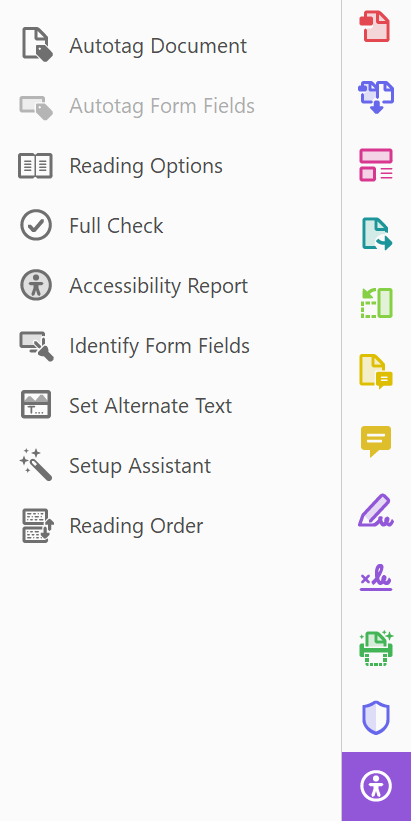 Set hyperlinks in your textSelect Edit PDFChoose Link > Add/Edit Web or Document LinkDraw a box around text or image for linkEnter URL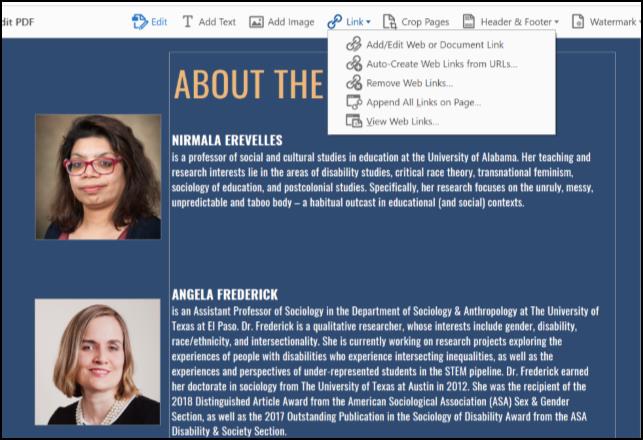 Set ALTs (alternate text) for all imagesOpen the Tag Tree: View > Show/Hide > Navigation Panes > TagsRight-click on Figure tags to open PropertiesEdit Alternate TextSet decorative or background images as ArtifactsOpen the Tag Tree: View > Show/Hide > Navigation Panes > TagsFor Figures that should be decorative or background images, change the tag to read <Artifact>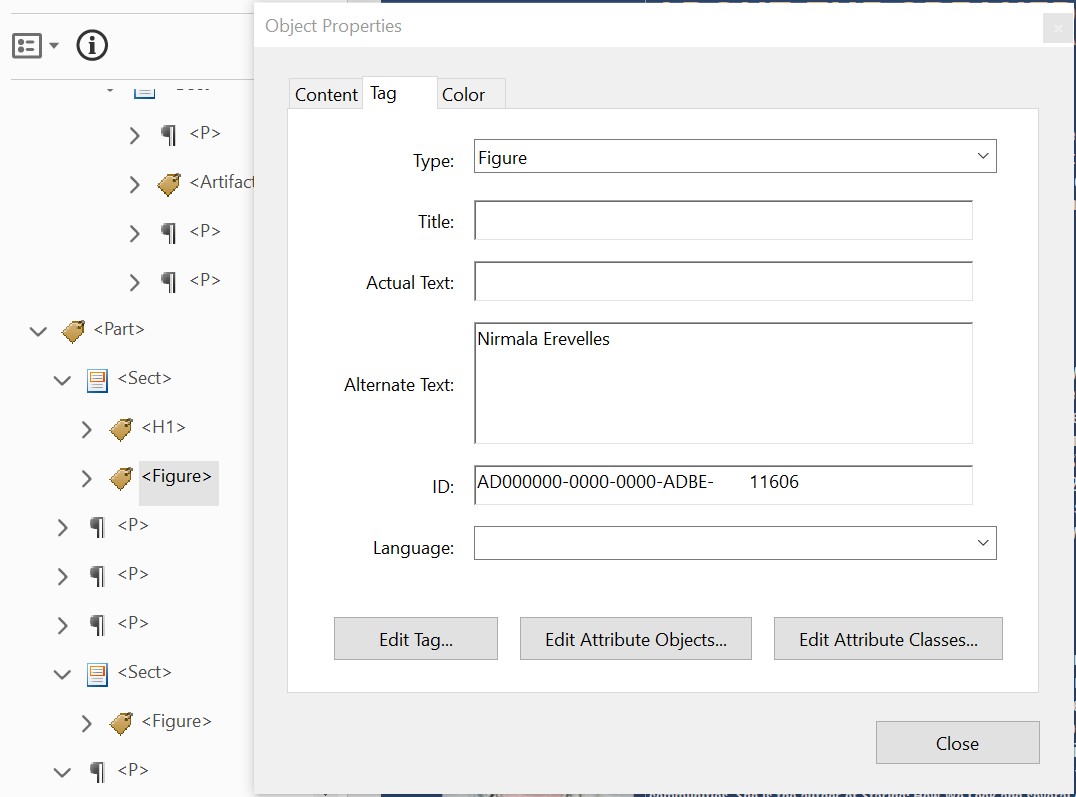 Include transcripts or textual descriptions for all purely audio or purely visual mediaUse only captioned multimediaCheck the document for color dependenceAsk if the document uses color only to convey meaningExample of color dependence: "All red items are required"Example of no color dependence: "All red, bold items are required"Check the document's color contrast using Color Contrast Analyser or Color Contrast PalContrast should meet a ratio of 4.5:1 (foreground: background colors)Adjust colors as necessary in original documentEnsure that the document has a titleUnder File, choose PropertiesEnter a Title for the document A title might be the first heading or name of the document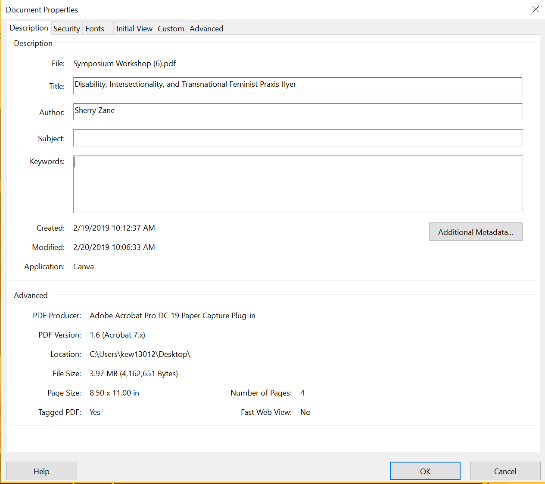 Set the document's languageUnder File, choose PropertiesChoose Advanced propertiesUnder Reading Options, set the document's language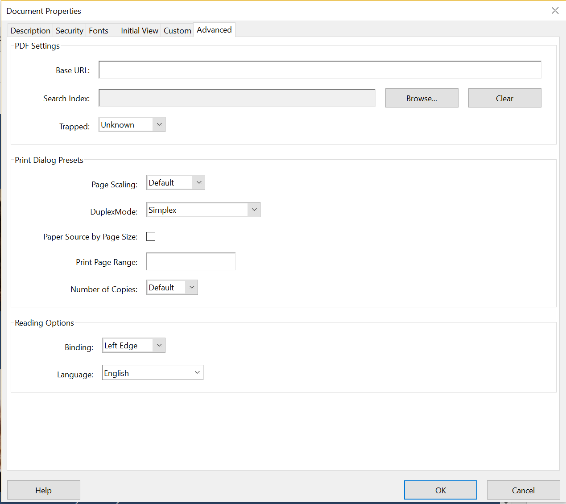 Ensure that headings are correctly set in the initial document and are tagged appropriatelyOpen the Tag Tree: View > Show/Hide > Navigation Panes > TagsIn Tags, move through heading tags (i.e. H1, H2, etc.) and paragraph tagsAre any tags that should be paragraphs labelled as headings? Are any tags that should be headings labelled as paragraphs?Are any headings the wrong heading level? (i.e. a heading level 1 is labelled as an H2)Rule of thumb for headings: Typically, the bigger and bolder the heading is, the higher the heading level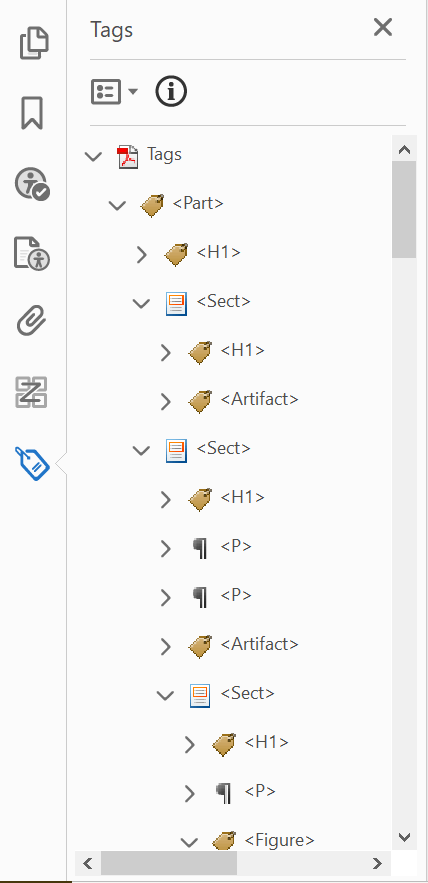 Set table headers using this documentCheck Tag orderThis is what a screen reader uses to determine how a document is read outCheck that the tag order matches the logical reading orderRule of thumb for reading order: It should follow the order in which information appears visuallyIf the tag order does not match the logical reading order, click and drag on tags to reorderFor complex documents, you may have to add additional tags or delete tagsAdd a tag by clicking on the tag above where you want the new tag to appearHighlight information to be taggedRight click on the tag above where you want the new tag to appearSelect Create Tag from Selection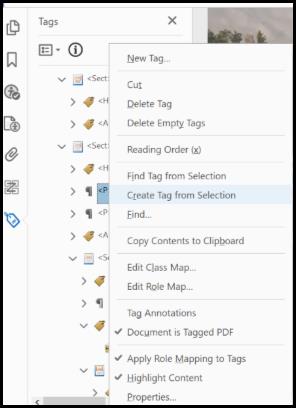 For images, you may need to create a new tag via the Reading Order panelOpen the Reading Order panel: View > Show/Hide > Navigation Panes > Order Right click on any item and open Show reading order panelUse the tool to draw a box around the area to be tagged and select the type of elementRight click on the new item and select Tag as… with the appropriate tagRun a full accessibility check via the Accessibility toolFix any remaining problemsIn the full check, Reading Order and Color Contrast will ALWAYS come up as requiring manual review.  This is because a machine cannot determine if reading order is accurate or if color contrast is compliant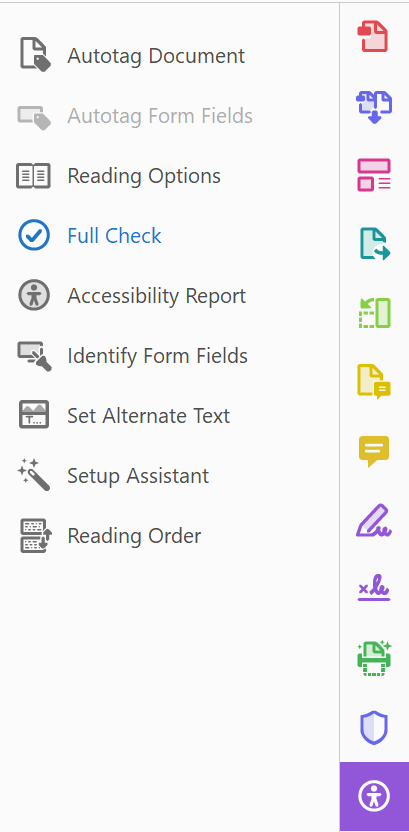 